                                	                                         Сайт: www.iv-teploholod.ruПочта: iv-teploholod@mail.ru,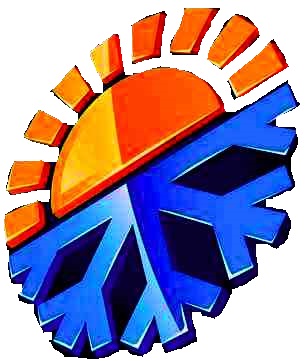 Тел: 8 (4932) 50-40-31,Моб.: 8-915-820-40-31   г. Иваново, пр. Строителей, д. 4, оф. 301                 компания     «ТЕПЛО – ХОЛОД»______________________________________________________________________________________________ПРАЙС-ЛИСТНА УСТАНОВКУ И ОБСЛУЖИВАНИЕ№НаименованиеЦена, руб.Стандартная установка кондиционера (длина трассы – 4 м.)Стандартная установка кондиционера (длина трассы – 4 м.)Стандартная установка кондиционера (длина трассы – 4 м.)1.1Для моделей 7, 9, 1265001.2Для моделей 18,2475001.3Для моделей 30, 368500Стоимость перерасхода трассы на 1 м.Стоимость перерасхода трассы на 1 м.Стоимость перерасхода трассы на 1 м.2.1Для моделей 7, 9, 125002.2Для моделей 18,246002.3Для моделей 30, 367003.)Высотность (выше пятого этажа)5004.)Использование автовышкипо цене автовышки5.)Установка козырька5006.)Установка защиты5007.)Установка помпы10008.)Помпа35009.)Зимний комплект (продажа и установка)450010.)Установка блока ротации в серверной1700011.)Закладка трассы50% от стоимости монтажа12.)Сервисное обслуживание (без ремонта)1000-150013.) Демонтаж кондиционера13.) Демонтаж кондиционера13.) Демонтаж кондиционера13.1Для моделей 7 - 18150013.2Для моделей 24 - 36230014.) Транспортировка оборудования и выезд на замеры14.) Транспортировка оборудования и выезд на замеры14.) Транспортировка оборудования и выезд на замеры14.1По городу ИвановоБЕСПЛАТНО14.2За пределами г. Иваново15 руб./км.